OVERGANGEN BARNEHAGE SKOLE I GJØVIK KOMMUNE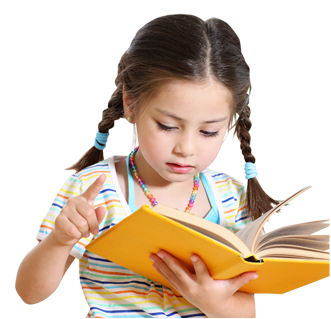 Departementet har lagt føringer for at det lovfestes en plikt for barnehageeiere og skoleeiere til å samarbeide om barnas overgang fra barnehage til skole og SFO. Det foreslås at skoleeier skal ha hovedansvaret for samarbeidet og utarbeide en plan for barnas overgang.Fagteamet i Oppvekst har gjennomgått og forbedret dagens rutiner for overgangen fra barnehage til skole.Oppvekstledelsen legger disse overordnede føringene for samarbeidet som skal foregå i alle barnehager og skoler i kommunen:Barnehagen skal i samarbeid med foreldre og skolen legge til rette for at barna kan få en trygg og god overgang fra barnehage til skole og skolefritidsordning. Barnehagen og skolen utveksler kunnskap og informasjon som utgangspunkt for samarbeid om tilbudet til de eldste barna i barnehagen, deres overgang til og oppstart i skolen. De eldste barna skal få mulighet til å glede seg til å begynne på skolen og oppleve at det er en sammenheng mellom barnehagen og skolen. Barnehagen skal legge til rette for at de eldste barna har med seg erfaringer, kunnskaper og ferdigheter som kan gi dem et godt grunnlag og motivasjon for å begynne på skolen. Barnehagen skal bidra til at barna kan avslutte barnehagetiden på en god måte og møte skolen med nysgjerrighet og mestringstro. Barna skal få bli kjent med hva som skjer i skolen og skolefritidsordningen.Overgangsprosesser er sårbare; overganger kan beskrives som en prosess av endringer som barnet og familien erfarer når det beveger seg fra en setting til en annen. Disse overgangene fører til rolleendringer som igjen innebærer endringer i forventninger og krav til barnet.Overganger berører også miljøet rundt barnet, foreldre, familie og venner, og det er sensitive perioder der samspill mellom partene som er involvert får ekstrastor betydning. Det er viktig å erkjenne at overgangsprosesser er sårbare og kan støtte eller svekke et barns utvikling, selvbilde og livskompetanse.Det kommende skolebarnet har med seg erfaringer, kunnskap og ferdigheter fra barnehagen på flere områder, som et godt grunnlag for skolestart. Ved at skolen er kjent med og bygger videre på dette kan det bidra til sammenheng og kontinuitet i det tidlige lærings- og omsorgstilbudet. Målet må være å skape forbindelseslinjer mellom de to institusjonene slik at det ikke overlates til barnet selv å finne veien i alt det nye det møter.Barn og unges læringsmuligheter må bygges opp stein på stein. For de yngstebarna er fortsatt motivasjonen sterk og mulighetene mange. Å oppleve sammenheng mellom barnehage og skole og være trygg i overgangsfasen gir et bedre grunnlag for det videre opplæringsløpet.Skole skal styrke sammenhengen mellom barnehage og skole gjennom å legge til rette for et helhetlig opplæringsløp som ivaretar enkeltbarnets behov. Det handler både om at et barns læringspotensial ivaretas, støttes og utvikles på et tidlig tidspunkt, og at barnet får mulighet til å bygge videre på kunnskaper og erfaringer fra barnehagen i et videre skoleløp. God sammenheng skal ivareta barnets behov for trygghet i overgangsprosessen og bidra til at opplæringen tilpasses enkeltbarnet allerede fra første skoledag.Relasjonsmodellen er Oppvekstsektorens felles plattform for samarbeidet også i overgangen barnehage - skole: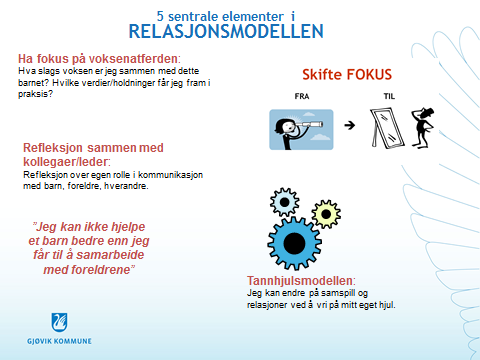 Rutiner for overgang fra barnehage til skole og SFOBarn med særlige behov/nedsatt funksjonsevne.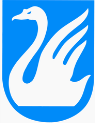 Gjøvik kommune OppvekstAktivitetTidspunktAnsvarligInformasjon om rutiner for overgang fra barnehage til skole og SFO står i barnehagenes årsplan.StyrerBarnehagene sender navneliste med telefonnr. til skolene for kommende elever.01.10StyrerKommende elever fordeles pr skole i IST.15.10SkoleadministrasjonSamarbeidsmøte krets, Agenda: Lage årshjul og planlegge høstens hospitering.SeptemberStyrerI tilfeller der barnehagen og foreldrene mener det er nyttig med tilleggsinformasjon for å kunne tilrettelegge for en god skolestart, tar barnehagen kontakt med skolen.November-aprilStyrerHospitering for barnehageansatte i skolen, med påfølgende evaluering.OktoberStyrer / RektorBrev om tildelt skoleplass sendes foresatte, link til innskrivingsskjema i brevet.OktoberRektorSøknader om bytte av skolekrets behandles.DesemberSkoleadministrasjonSøknad om utsatt skolestart drøftes med foreldrene og sendes skolekontoret.Innen 1.januarForeldreInformasjonsmøte på skolen barnet tilhører, skolene sender innkalling til foresatte.Januar (uke 2 eller 3)RektorSamarbeidsmøte krets. Agenda: Planlegge samarbeid vår, dvs. besøk mellom barnehagene og skolene, hospitering i barnehagen og evaluering av årets samarbeid.JanuarRektorIvaretagelse av barn som går i barnehage utenfor skolens krets. JanuarRektor / StyrerBarnehagen besøker det enkelte barns skole (uformelt); går veien dit, ser på/leker i skolegården e.l.VårStyrerPedagogisk lederBesøksordninger: Barnehagene får besøk av elever (kommende faddere?)Barnehagebarn besøker 1. trinn.Tidlig vår, før besøksdagerSkolen avtaler med den enkelte barnehageAnsatte i barnehagene blir invitert på foreldremøtene som arrangeres i forbindelse med Bli-kjent-dagene.Når dagene er fastsattRektor og styrerBli-kjent-dag/dager på skolen:Barnet får skriftlig invitasjon fra skolen.Barnet får hilse på sin fadder.Skolens ledelse er til stede for foreldre som ønsker samtale om eget barn.Mai/JuniRektorKontaktlærerOvergangsmøte utveksle info om enkeltbarn/gruppe, husk samtykke fra foreldre.VårRektor avtaler med den enkelte bhgHospitering i barnehage for neste års 1.trinnslærere.Mai / JuniRektor / StyrerErfaringsutveksling for alle som har hospitert.Mai / JuniRektorReferater og ev. presentasjoner fra foreldremøtene sendes til barnehagene.JuniRektorerVed behov for ytterligere informasjon fra barnehagene, kan skolen i samråd med foreldrene ta kontakt med den aktuelle barnehage for samtaleEtter skolestartKontaktlærerBarnehagen avtaler sammen med foreldre overgangsmøter med skolen og eventuelt samarbeidspartnere. Husk å kalle inn rektor.Innen 1.novemberStyrerFor enkelte barn med store og sammensatte behov kan det være aktuelt å starte samarbeid bhg/skole 1-3 år før skolestart. Dette vurderes i ansvarsgruppa.Se egen rutineStyrerSøknader om spesialskyss sendes Innlandstrafikk Innen 1.februarForeldre